МАДОУ «Детский сад № 370» города ПермиСценарий праздничного концерта ко дню пожилого человека(старшие группы) «Вам года – не беда»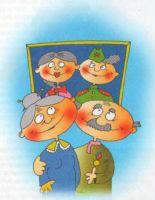 Музыкальный руководительОборина Екатерина АлькафовнаЦЕЛЬ:Создание теплой, благоприятной, душевной атмосферы у детей и взрослых.ЗАДАЧИ:воспитывать уважительное отношение к старшему поколению;вызвать у детей интерес к музыкальным номерамспособствовать преемственности в семейном воспитании.Учить детей петь знакомые песни, читать выразительно стихи о бабушке и о дедушке, закреплять умения детей двигаться под музыку.Развивать эмоциональную отзывчивость.РЕПЕРТУАР:Танец «Музыка дождя»Песня «Осень к нам спешит»Игра Интервью «Давайте познакомимся»Песня «Детский сад встречай ребят»Танец «Барбарики»Игра «Волшебная шляпа»Песня «Соберем грибочки»Танец «Смени пару»Сценка «Бабушки и внуки»Конкурс «Машинки» ( если есть дедушки)Танцевальный марафонОктябрь 2013г (Выходят два ведущих, по спокойную, красивую музыку начинают)ВЕДУЩИЙ 1:За окошком метель золотая, кружит ветер осенней листвой,
Почему здесь цветы расцветают, словно летней, зеленой порой?ВЕДУЩИЙ 2:Потому что сегодня праздник,  в нашем садике снова гости.
Всем ребятам сегодня сказали: людей пожилых в гости просим!ВЕДУЩИЙ 1:Как приятно видеть ваши лица, и улыбки, что слетают с губ! Вам покой лишь только ночью снится, трудитесь не покладая рук!ВЕДУЩИЙ 2:"Пожилые" - к вам не применимо, слово это лишь для паспортов,Вы в душе как прежде молодые, пусть в сердцах горит у вас любовь!ВЕДУЩИЙ 1:Пусть растут на радость ваши внуки, вы не уступайте им ни в чем,Веселитесь, чтоб ни часа скуки, чтобы все вам в жизни было нипочём!ВЕДУЩИЙ 2:А кто вам в жизни приносит самую большую радость? Конечно, это ваши внуки. И мы пригласили вас сегодня сюда, чтобы вы испытали радость и гордость за ваших милых детишек, и весело провели время в нашей компании.ВЕДУЩИЙ 1: Прислушайтесь, какая необычная музыка! Что это может быть?(В зале появляется девочка «осень» с корзинкой, кружась, двигается по залу)ОСЕНЬ: Я осень золотая,На праздник к вам пришлаВолшебные листочки С собою принесла!В моей корзиночке секретПраздничный для Вас концерт!!!Вы листочки доставайтеСмело номер объявляйте!!! (уходит)ВЕДУЩИЙ 2:Нам от осени «Привет»Начинаем наш концерт. Выступают дети ___группы(Под музыку заходят дети старшей  группы № ___)РЕБЕНОК :Наш поклон вам, наше спасибоЗа солнечность ваших глаз.И за то, что осень красивоВашим праздником началась.РЕБЕНОК Покупное дарить – пустое, Но, чтоб праздник запомнили вы,Мы сегодня вам сердце откроем,Ведь любовь свою дарим мы! (Танец с листьями)Дети выходят из залаВЕДУЩИЙ 2: Следующий листочек достаем, Так кого же еще в гости ждем?Встречайте ребят из группы № 3РЕБЕНОК:Как хорошо, что смех звучал,Что пели дружно вместе.РЕБЕНОК:Мы вам ещё одну сейчас Хотим исполнить песню. РЕБЕНОК:Песенку веселуюМы споем сейчас,Слушайте внимательно,Хлопайте для нас!(Песня «Осенняя песенка»)Дети выходят из залаВЕДУЩИЙ 1:Международный день пожилых людей в России отмечается с 1992 года. Это день любви и уважения.  Но мы хотим, чтобы таких дней было как можно больше, поэтому и пригласили вас на вечер отдыха, который назвали: «Вам года – не беда». ВЕДУЩИЙ 2:Ведь вам хочется пообщаться, посудачить, отдохнуть от домашних забот, вспомнить дни молодости. Вам есть, чем поделиться друг с другом. Давайте с вами познакомимся. Сейчас заиграет  играть музыка, и вы будете  передавать листочек друг другу, на ком музыка остановится, тот расскажет нам о себе. (Игра «Будем знакомы» неожиданное интервью)Звучит музыка, листок  передаётся из рук в руки. Тот, у кого с окончанием музыки оказался листок  в руках, рассказывает вкратце о себе. (Ф.И.О, чей дед или бабушка, кем работает или работал, хобби).ВЕДУЩИЙ 1:Прежде, чем начать наш следующий номер, предлагаю вам отгадать загадку.Этот домик важный очень Для занятий и потех, Здесь с утра до поздней ночи Раздается детский смех. Здесь лицензия в порядке, И пожарных строгих взвод Не для галочки в тетрадке Службу трудную несет. ВЕДУЩИЙ 2:Ждут детей и слон, и гномик, Вышли куклы их встречать, Только ... что это за домик? Вас попросим угадать!     (М. Рожкова)Гости: Детский сад.Правильно, и сейчас выступят детки из нашего сада, группы 6(Под музыку заходят дети старшей группы № 11)РЕБЕНОК:Бабушка, как солнышко, всех согреет взглядом,Как внучатам хорошо с бабушкою рядом!РЕБЕНОК:Всем подарит бабушка и тепло, и ласку,Нежно приголубит нас и расскажет сказку.РЕБЕНОК:Мой дедуля дорогой, мы гордимся все тобой!
И скажу я по секрету: лучше нет на свете деда!
Буду я всегда стараться,
На тебя во всём равняться! РЕБЕНОК:Мы с ребятами сейчас песенку споем для васКак мы в садике живем, как скучаем без него.(Песня «Детский сад, встречай ребят» Вихарева)РЕБЕНОК:Праздник пожилых людей.
Голова полна идей,
Как бы лучше всех поздравить,
Чтобы было веселей!
РЕБЕНОК:
Я хочу пообещать,
За собой все убирать,
И в маршрутке буду место,
Каждый день всем уступать!
РЕБЕНОК:
Все готовы? Вот сейчас,
Поздравлять мы будем Вас!Танец наш веселый начинаемС праздником всех вас мы поздравляем!(Танец «Чимбри-Римбри»)
ВЕДУЩИЙ 1: (предлагает взять листок из корзинки гостю)Вам очень сильно повезло! Вы только что выиграли билет в увлекательное путешествие! Но путешествие это необычное – оно поможет нам оглянуться назад, в ваши прожитые годы. Это путешествие в детство и юность. Но сначала мы должны определиться, на чём поедем. На чем поедем?Гости отвечают вразнобой.ВЕДУЩИЙ 2: А мы сейчас сделаем так… У меня есть волшебная шляпа. Кто наденет эту шляпу, желания того будут услышаны всеми. Итак…(ИГРА «Волшебная шляпа»)ВЕДУЩИЙ 2: Итак, мы оказались в вашем детстве. А вас уже спешат поздравить ребята из ____ группы.
РЕБЁНОК :Дедушки и бабушки, милые, родные,
Ведь когда-то тоже вы были молодые!РЕБЁНОК 
И ходили в шортиках, и плели косички,
И стишки учили вы, как зайчики, лисички.РЕБЁНОК Мама с папой заняты, вечно на работе,
Сказку вы расскажете, и песенку споете!РЕБЁНОК 
Пирожки и блинчики стряпают бабули,И играют в ладушки с внуками дедули.РЕБЁНОК Мы вас очень любим и желаем не болеть,
После отдыха на даче на Канары полететь!РЕБЕНОК Промелькнуло быстро лето, пробежало по цветам.
За горами бродит где-то и без нас скучает там.РЕБЕНОК Ну, а мы грустить не будем - осень тоже хороша.
Мы споём вам песню дружно, веселится пусть душа.(Песня про бабушку)РЕБЕНОК:Мы вас ценим, уважаем,Пожилых людей страны,И сердечно поздравляемНаших близких и родных.(                                                       )ВЕДУЩИЙ1:Я знаю, что наши гости мастера на все руки!Кто-то пишет стихи, кто-то рисует картины, кто-то вышивает, а кто-то вяжет теплые вещи для своих близких и друзей, вкладывая в них свою любовь. ВЕДУЩИЙ 2 : А, я так же знаю, что Бабушки не только умеют творить своими руками, но и делают уроки со своими внуками. Об этом нам поведает сценка.(Сценка: ,, Бабушки и внуки “)показывают взрослые1 бабушка:   Здравствуй, голубушка моя! Гулять не выйдешь?2 бабушка:   Да что ты, я ещё уроки не сделала.1 бабушка:   Какие уроки? Ты что, в детство впала? Ты ж сто лет как школу кончила!2 бабушка:   Да – а? А внуки? Сейчас очень модно делать уроки за внучат.1 бабушка:   Правда? Это ты их так балуешь?2 бабушка:   Я не балую! Я с ними очень строго. Вот сделаю уроки, а начисто они у меня всегда сами переписывают.1 бабушка:   О, действительно строго.2 бабушка:   Так что если что, меня спрашивай, у меня опыт большой. А, если не трудно, проверь, как я стихотворение выучила. Гм – гм… ,,У лукоморья дуб зелёный; златая цепь на дубе том…“1 бабушка:   Так, хорошо2 бабушка:   И днём и ночью пёс учёный…1 бабушка:   Какой пёс? Какой пёс?2 бабушка:   Ну, я не знаю, какая у него порода.1 бабушка:   Да не пёс, а кот учёный, поняла? Кот!2 бабушка:   А – а, поняла – поняла! Я тогда сначала: ,,У лукоморья дуб зелёный, златая цепь на дубе том; И днём и ночью кот учёный…“1 бабушка:   Ну?2 бабушка:   С авоськой ходит в гастроном….1 бабушка:   С какой авоськой? В какой гастроном? Ты где такое видела?2 бабушка:   Ой,  подруга! У меня ещё столько уроков, я всё перепутала. Как ты считаешь, если я  и дальше так упорно буду учиться, может в мою честь какую-нибудь единицу назовут?1 бабушка:   Её уже назвали.2 бабушка:   Как?1 бабушка:   Кол! Его ставят тем внукам, за кого бабушки делают уроки!ВЕДУЩИЙ 1:  Но эта сценка, конечно же – шутка. Далее, если в зале есть дедушки! А, я вижу, что среди наших гостей есть и дедушки!!! Давайте вспомним, в какие игры вы с внуками играете на улице? А я приглашаю двух дедушек для конкурса. Все мы знаем, что мальчики большего всего на свете любят играть с машинками. Сейчас вы на прогулке будете играть этими отличными машинами. ВЕДУЩИЙ 2: Задание такое. У вас равные дистанции, нужно не сходя со стула, закручивая верёвочку на палочку подвести машину к себе, выигрывает тот, у кого машина быстрее окажется в руках.(«Конкурс МАШИНКИ») две машинки на веревочкахВЕДУЩИЙ 1: А сейчас дорогие гости наше осеннее путешествие переносит нас на танц - площадку!!!  Давайте вспомним, как это было…
ВЕДУЩИЙ 2: Приглашаем всех!!! (все гости выходят в зал) (Танцевальные марафон «Танцуют все»)ВЕДУЩИЙ 1: Ну, вот наш праздник подошёл к концу.Все что в жизни самое лучшее, мы сегодня желаем для вас!
Солнце ясного, благополучия, теплых слов и приветливых глаз.ВЕДУЩИЙ 2:Ну а самое, самое главное пусть не старят вам душу года, 
Здоровье покрепче, чтоб век не болеть, жить - не тужить, и душой не стареть.ВЕДУЩИЙ 1: Желаем, чтоб сердце ритмично стучало, чтоб годы замедлили бег.ВЕДУЩИЙ 2: Чтоб беды отпали, печаль не встречалась, и счастья хватило навек.(Праздник закончен, гости расходятся по группам, где дети вручают подарки)